下一代智能防火墙快速上线配置手册（适用于F5600-14G-4F）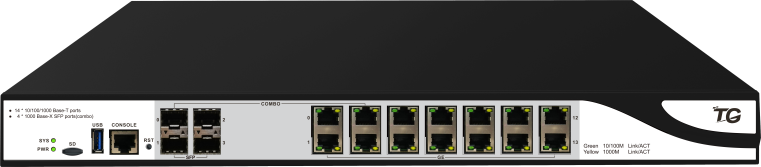 非经本公司书面许可，任何单位和个人不得擅自摘抄、复制本文档内容的部分全部，并不得以任何形式传播。本文档中的信息可能变动，恕不另行通知。修订时间：2017年4月20日安装前准备开箱验收环境要求为保证设备正常工作，设备架设的环境内需维持一定的温度和湿度。建议如下：相对湿度：5-95%RH工作温度：0℃-45℃电源：输入90-264VAC   47-63Hz/4-2A若架设的环境内长期湿度过高，易造成绝缘材料绝缘不良甚至漏电，有时也易发生材料机械性能变化、金属部件锈蚀等现象；若相对湿度过低，绝缘垫片会干缩而引起紧固螺丝松动，同时，在干燥的气候环境下，易产生静电，危害设备上的电路；温度过高则危害更大，长期放置于高温环境将加速绝缘材料的老化，使设备的可靠性大大降低，严重影响其寿命。用电安全请仔细检查您的工作区域内是否存在潜在的危险，比如电源未接地、电源接地不可靠，地面潮湿等。安装前，请确认设备所在房间的紧急电源开关的位置，当发生意外时，要先切断电源开关。尽量不要进行带电操作，在移动设备前一定要拔掉所有电源线和外部电缆。 请勿将机箱放置在潮湿的地方，同时不要让液体流进机箱。工程师需自备的安装工具为：平头螺丝刀和梅花螺丝刀部署方式部署模式设备属于串行部署设备，能够工作在三种模式下：透明模式、路由模式、混合模式。如果设备通过桥接口对外连接，物理接口无IP地址，则设备工作在透明模式下；若设备以IP层对外连接，接口配置有IP地址，则工作在路由模式下；若设备同时具有工作在路由模式和透明模式的接口，则设备工作在混合模式下。透明模式采用透明模式把设备接入到网络中时，可以不改变已有的网络结构，此时设备对子网用户和路由器来说完全透明，感觉不到设备的存在。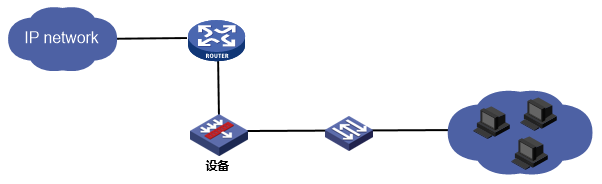 路由模式当设备位于内部网络和外部网络之间时，需要将设备与内部网络、外部网络相连的接口分别配置成不同网段的ip地址，重新规划原有的网络拓扑，此时相当于一台路由器。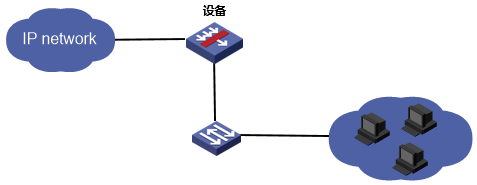 混合模式设备既有工作在路由模式的接口（接口具有IP地址），又有工作在透明模式的接口（接口无IP地址），此时设备工作在混合模式下。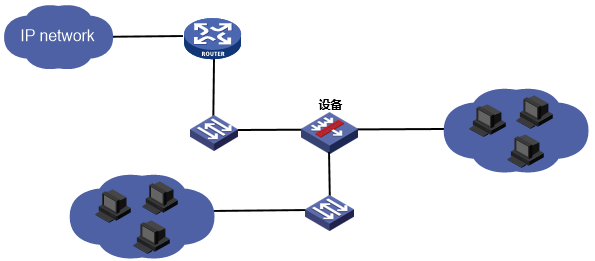 设备上线默认配置设备自带默认的配置。这些默认配置可以在设备出厂后，允许用户通过Web进行配置。默认地址标记有GE0/MGT或者ETH0/MGT的接口为设备的管理口，如果设备上无此标记，则第一个接口(GE0或者ETH0)为设备的默认管理口。接口次序按从左到右、从上到下的次序排列。管理口的默认IP地址为192.168.1.1/24。可以通过该接口，对设备进行Ping，HTTPS等操作默认配置系统默认的管理员用户为admin，密码为admin。任何地址都可以使用该用户登录设备。并且可以使用设备的所有功能。Web快速配置登录设备配置本机电脑IP地址为192.168.1.2/24, 通过网线将本机和设备接口GE0或者ETH0连接。打开浏览器连接设备。在地址栏输入：https://192.168.1.1，忽略浏览器的证书安全提示。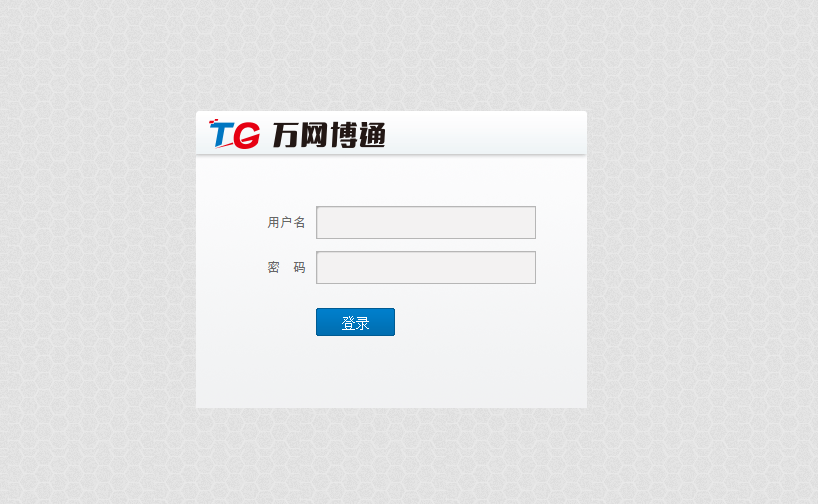 输入用户名（缺省用户名：admin）、密码（缺省密码：admin）登录：进入系统首页：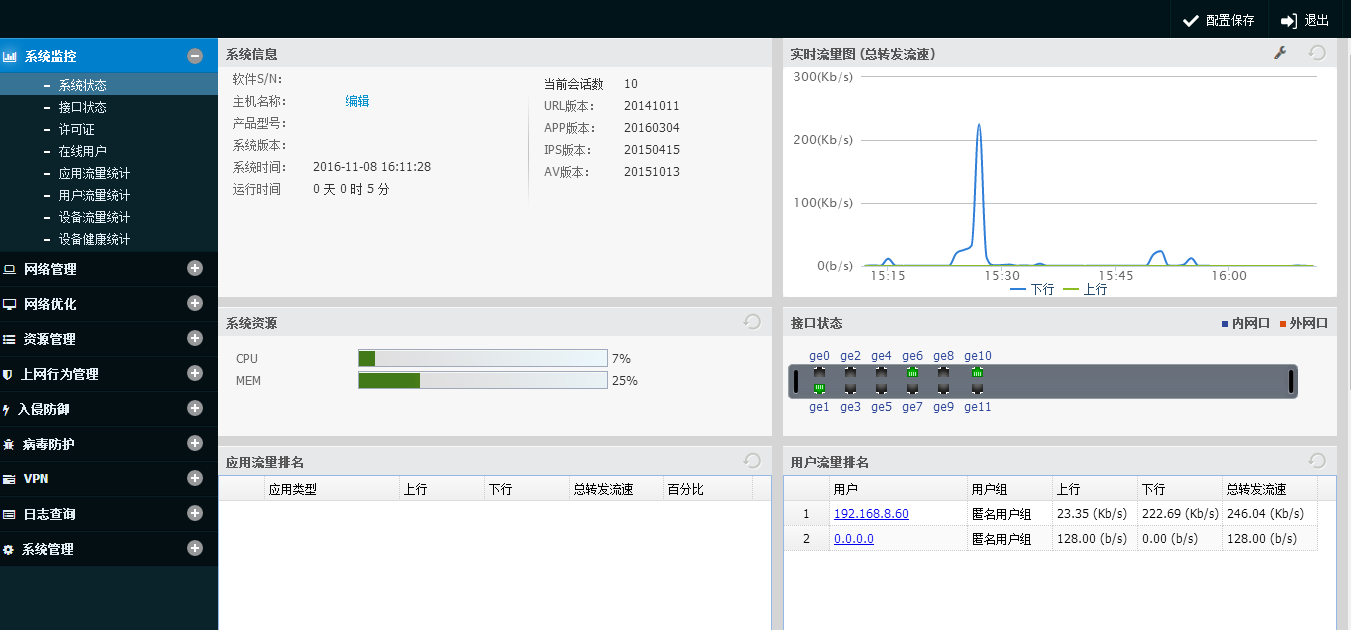 配置完成后要及时保存，按钮在页面右上角的快捷栏中：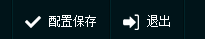 路由场景场景：设备部署在网络的出口位置，连接运营商提供的线路，保障内网用户正常上网。举例： 将接口ge2的IP地址设置为223.223.195.30/24（运营商提供的上网IP地址），ge2口连接运营商的线路。本文档在配置外网口的步骤中有ADSL拨号的形式的配置说明，可参照配置。将接口ge1的IP地址设置为192.168.8.58/24（内网用户的网关），连接内网。配置步骤：配置外网口。进入网络管理>接口>物理接口，点击ge2接口后对应的“操作”按钮。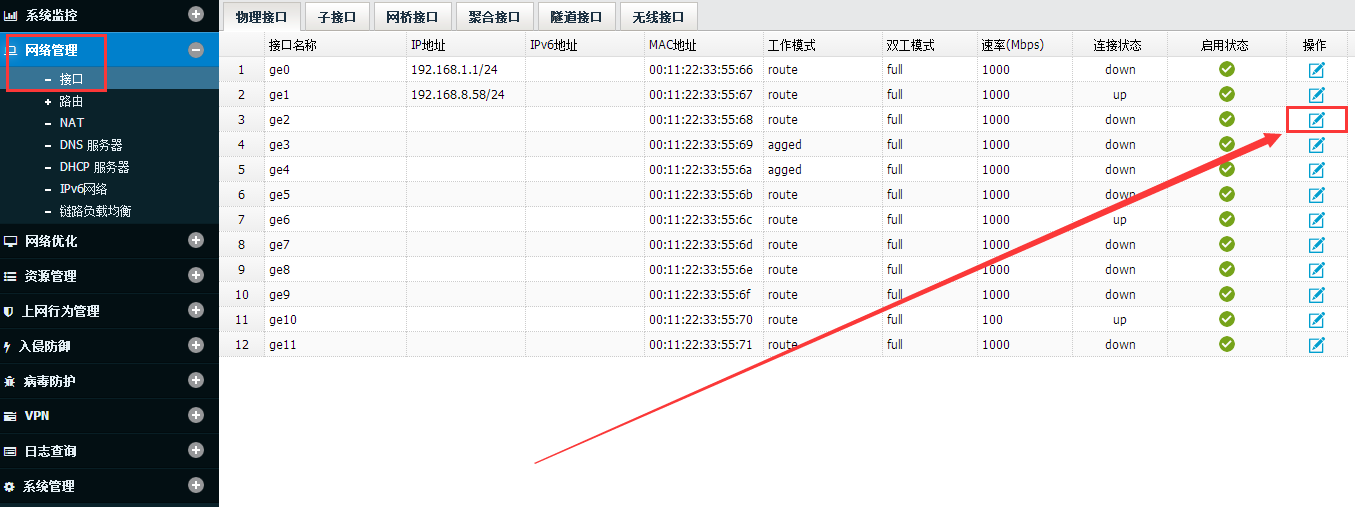 填写接口主地址，管理方式根据实际情况选择（一般情况，外网口不建议开启管理方式），接口属性选择“外网口”，可参照下图配置：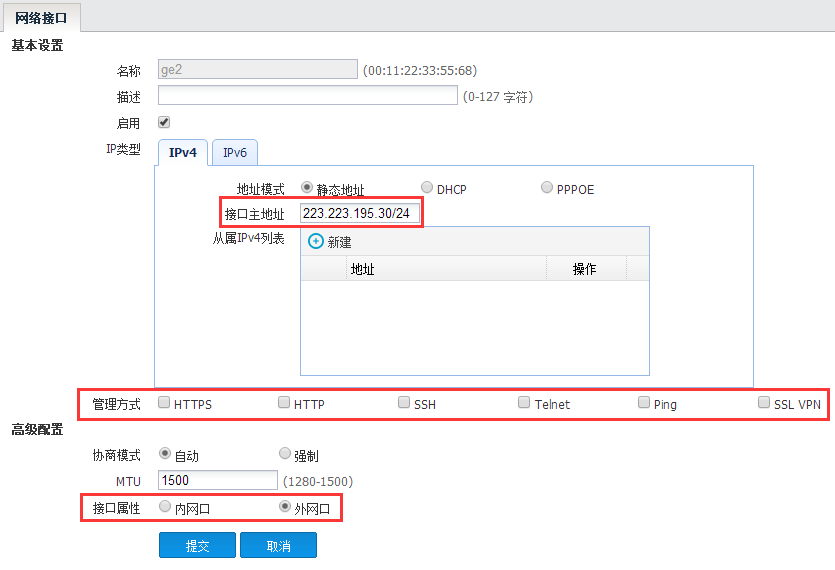 若用户购买的上网方式是ADSL之类拨号，可在接口处选择“PPPOE”，用户名密码填写运营商提供的上网账号密码，PPPOE属性中勾选“更新网关”、“更新DNS”，管理方式建议不勾选，接口属性勾选“外网口”。可参考下图配置：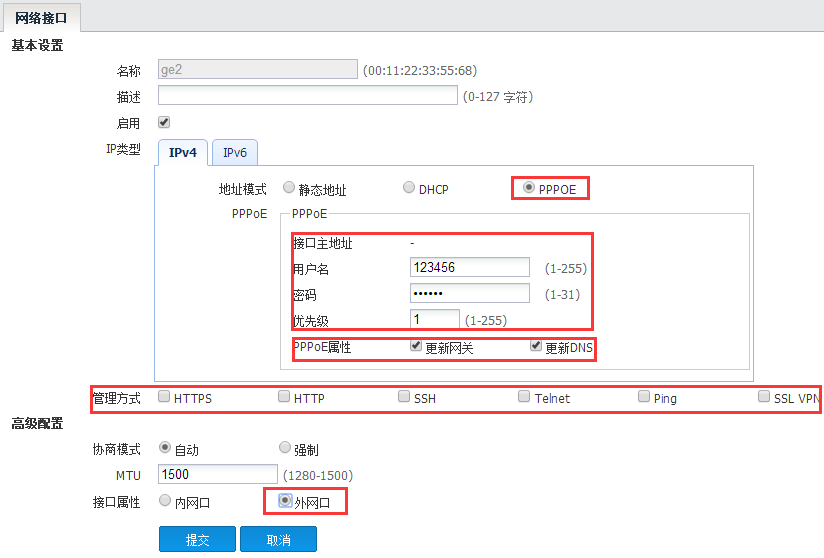 点击提交按钮提交配置。配置内网口。点击ge1接口下的“操作”按钮，填写接口主地址，管理方式建议全部勾选，可参照下图配置：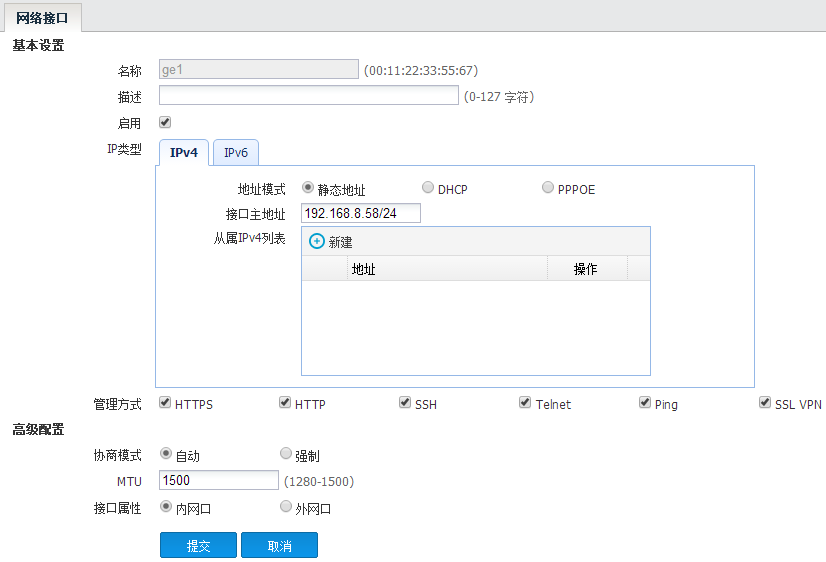 点击提交按钮提交配置。配置路由。进入网络管理>路由>静态路由，点击“新建”。 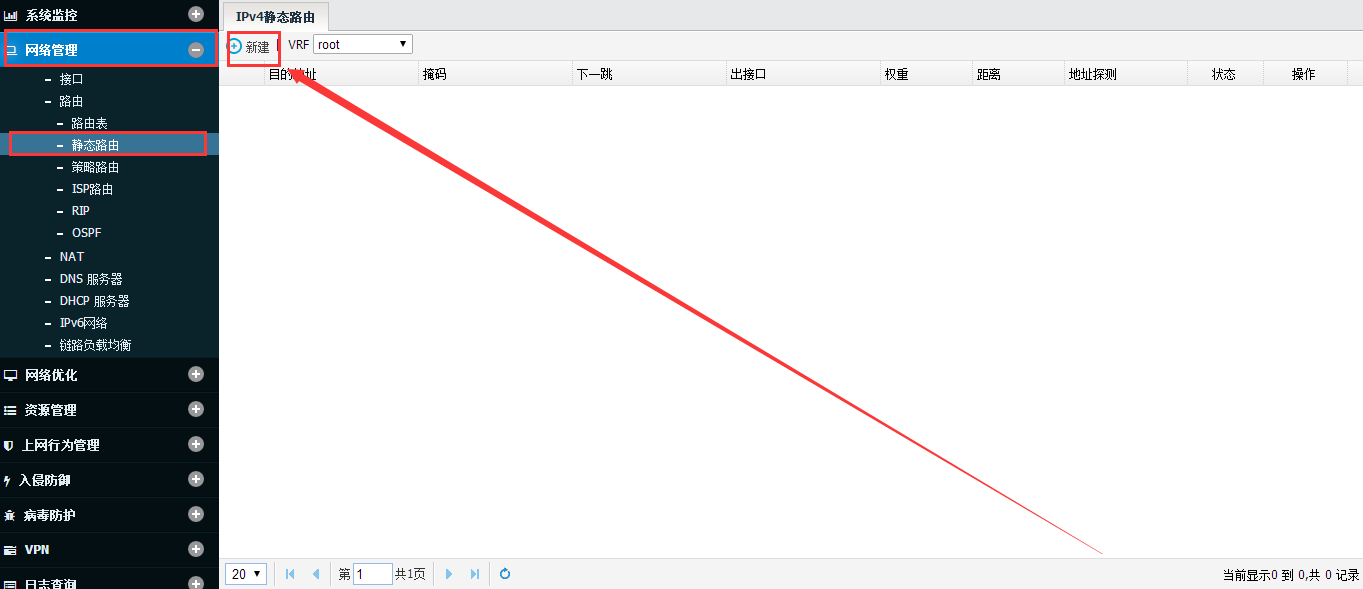 目的地址、子网掩码输入“0.0.0.0”，下一跳配置为“223.223.195.1”（运营商提供的网关地址）。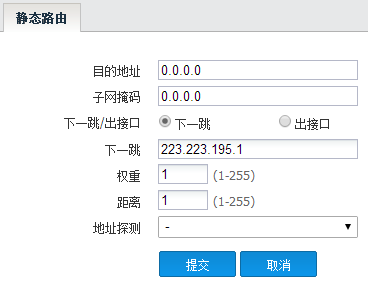 点击提交按钮提交配置。配置NAT。进入网络管理>NAT>源NAT，点击“新建”。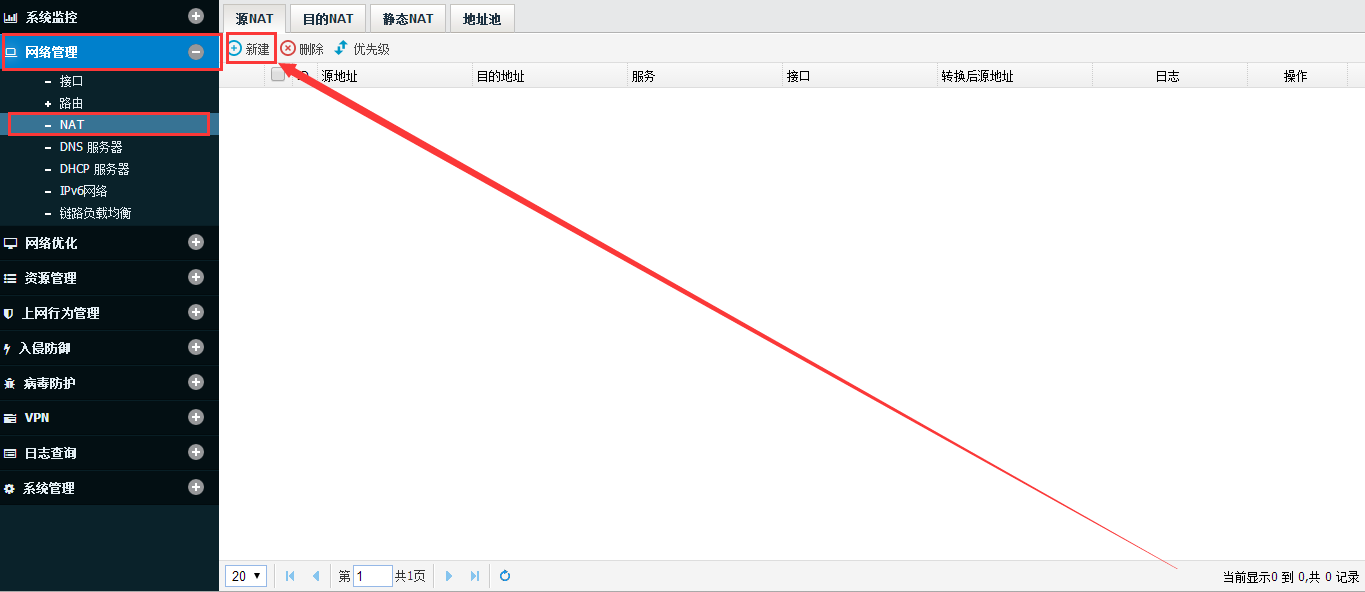 接口选择之前设置的外网口，本例中选择“ge2”，其他配置保持默认。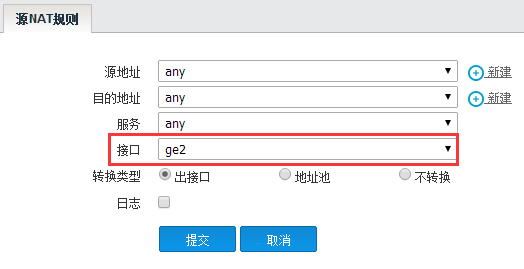 点击提交按钮提交配置。 配置审计全放通策略。进入上网行为管理>安全策略>IPv4安全策略，策略属性模块的配置保持默认，在应用策略的模块中，点击应用审计的“新建”。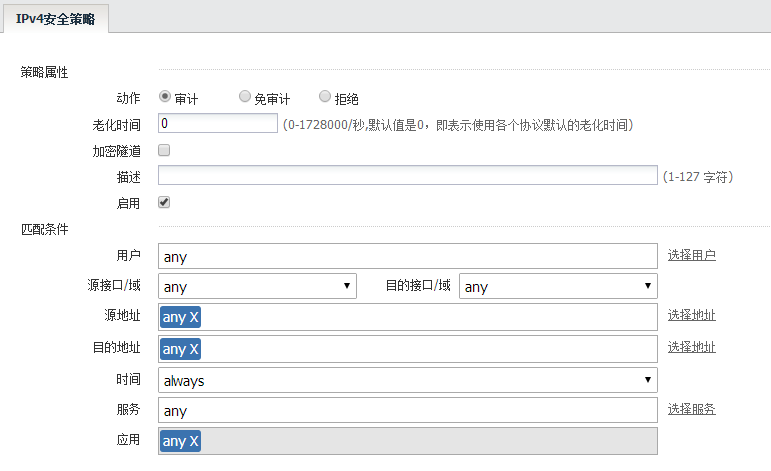 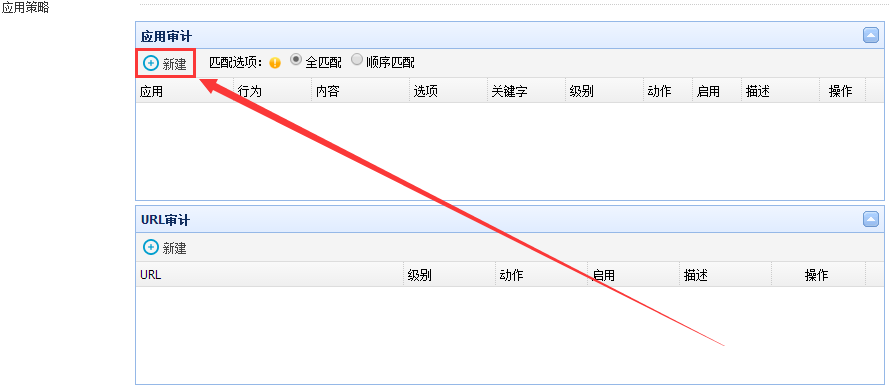  应用审计选择“any”，日志级别选择“信息”，其他保持默认配置。可参照下图：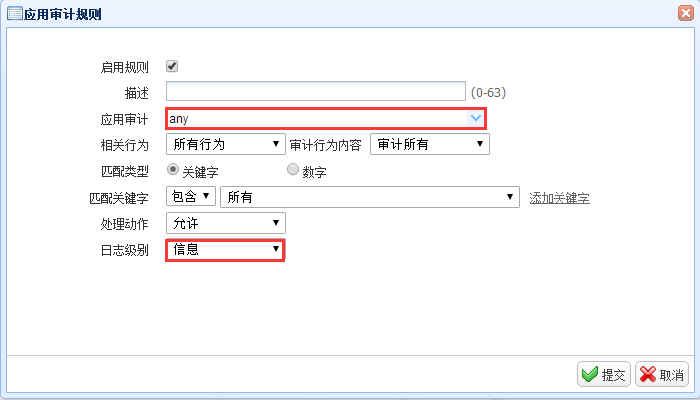 点击提交点击“提交”，完成配置，用户可直连设备，测试网络的连通性。桥接场景场景：将设备插入一个原有的网络结构中，不改变原有拓扑和配置。案例：设备的ge1和ge2两个接口加入网桥组1（bvi1）中。配置网桥组1（bvi1）的地址为192.168.8.58/24（可不配置IP地址），ge1和ge2连接原有上下行设备。配置步骤：配置网桥。进入网络管理>接口>网桥接口，点击新建。如下图：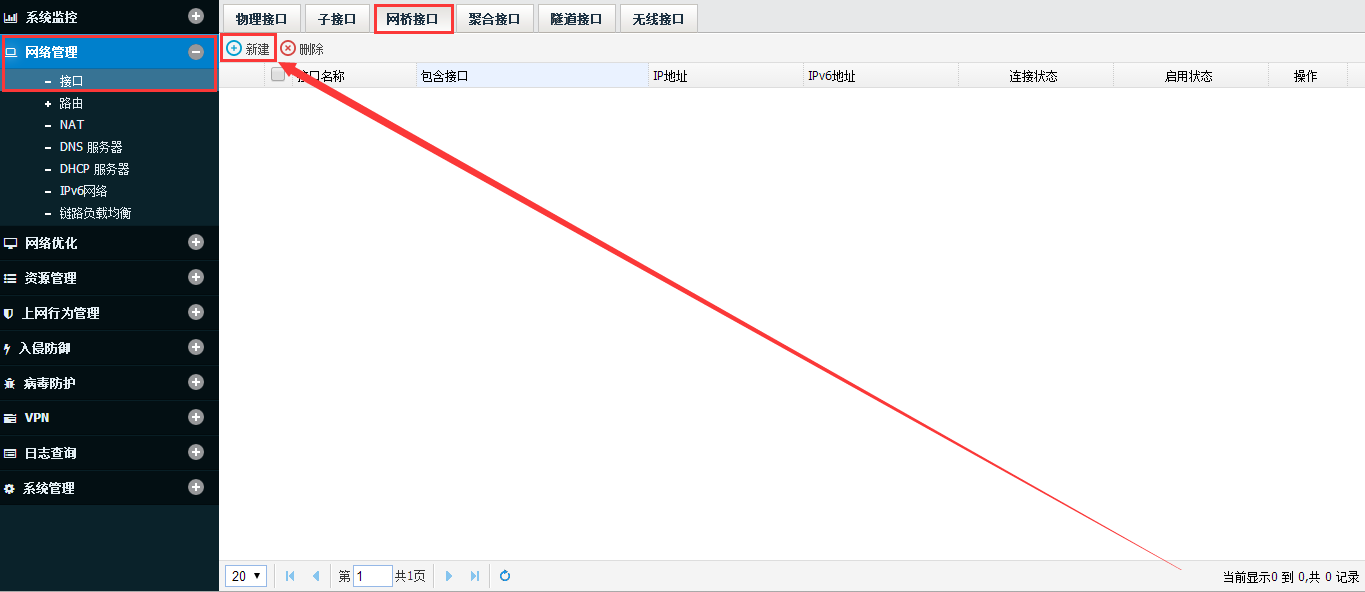 名称bvi可以填写0-255之间的数字，本例中填写“1”，在网桥可选接口中，点击接口，然后点击“>”符号，将接口加入网桥中，网桥需要逐个添加接口；接口主地址填写“172.16.1.1/24”（可不填写地址）；管理方式可根据实际需求勾选，本例中为了方便管理勾选“https”、“http”、“ssh”、“ping”等。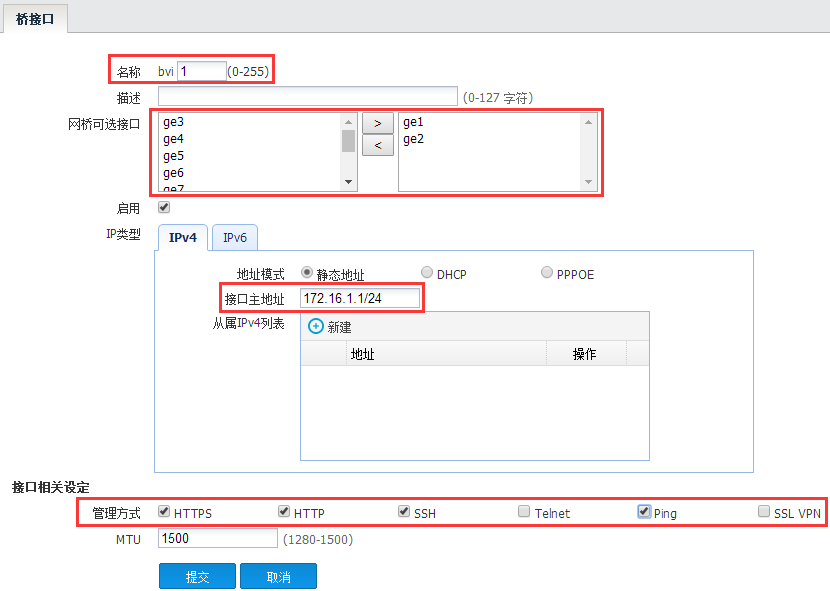 点击提交配置审计全放通策略。进入上网行为管理>安全策略>IPv4安全策略，策略属性模块的配置保持默认，在应用策略的模块中，点击应用审计的“新建”。应用审计选择“any”，日志级别选择“信息”，其他保持默认配置。可参照下图：点击提交点击“提交”，完成配置，用户可直连设备，测试网络的连通性。物品名称数量防火墙1配件盒1产品装箱清单1挂耳2AC电源线（10A  250V）1Console线缆1脚垫4网络产品保修册1